UK COMMERCIAL VEHICLE MANUFACTURING 25 September 2014 (data for August 2014)CV production slide continues in AugustUK commercial vehicle production fell by 1,642 units in August as the 2014 calendar saw some plants take additional shutdown, compared to last year, for retooling.Year-to-date output down 24.6% to 45,928 units, but greater stability expected in coming months.European demand for commercial vehicles on the up, with EU registrations rising 10.3% in June."UK commercial vehicle production fell 43.5% in August – traditionally the year’s quietest month – as some plants took additional shutdown to retool for new models," said Mike Hawes, SMMT Chief Executive. "We expect the recent decline to level off in the next few months as newly introduced models reach full production and the rising demand across the EU takes hold."CV output rolling year total		       	         CV output, year-to-date, 2012-2014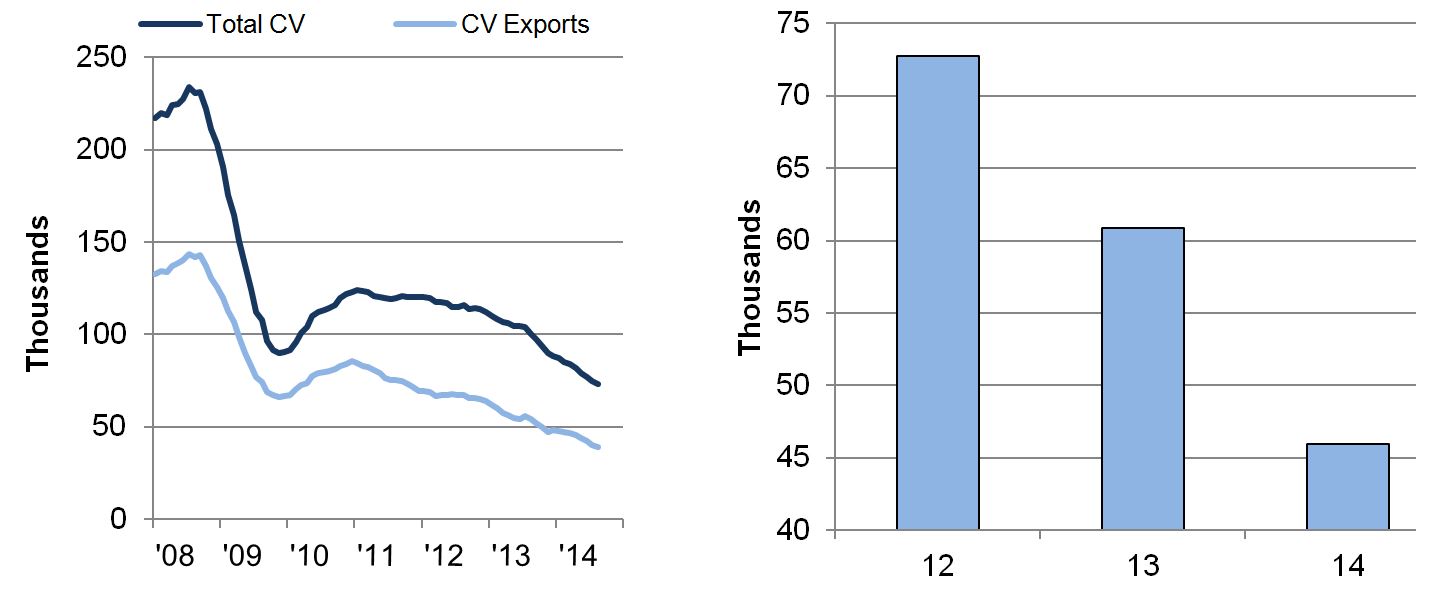 CV manufacturingAug-13Aug-14% Change YTD-13YTD-14% ChangeTotal3,7722,130-43.5%60,89045,928-24.6%Home1,4161,229-13.2%27,78321,952-21.0%Export2,356901-61.8%33,10723,976-27.6%% export62.5%42.3%54.4%52.2%